Сабақ 53Ұзақ мерзімді жоспар бөлімі:   Мәдениет, білім және ғылымның дамуыМектеп: Сабақ 53Ұзақ мерзімді жоспар бөлімі:   Мәдениет, білім және ғылымның дамуыМектеп: Сабақ 53Ұзақ мерзімді жоспар бөлімі:   Мәдениет, білім және ғылымның дамуыМектеп: Сабақ 53Ұзақ мерзімді жоспар бөлімі:   Мәдениет, білім және ғылымның дамуыМектеп: Сабақ 53Ұзақ мерзімді жоспар бөлімі:   Мәдениет, білім және ғылымның дамуыМектеп: Сабақ 53Ұзақ мерзімді жоспар бөлімі:   Мәдениет, білім және ғылымның дамуыМектеп: Сабақ 53Ұзақ мерзімді жоспар бөлімі:   Мәдениет, білім және ғылымның дамуыМектеп: Күні: Күні: Күні: Мұғалімнің аты-жөні: Мұғалімнің аты-жөні: Мұғалімнің аты-жөні: Мұғалімнің аты-жөні: Сынып: 10Сынып: 10Сынып: 10Қатысқандар саны:Қатыспағандар саны: Қатысқандар саны:Қатыспағандар саны: Қатысқандар саны:Қатыспағандар саны: Қатысқандар саны:Қатыспағандар саны: Сабақ тақырыбыСабақ тақырыбыҚазақ халқының материалдық мәдениеті және қолданбалы өнеріҚазақ халқының материалдық мәдениеті және қолданбалы өнеріҚазақ халқының материалдық мәдениеті және қолданбалы өнеріҚазақ халқының материалдық мәдениеті және қолданбалы өнеріҚазақ халқының материалдық мәдениеті және қолданбалы өнеріОсы сабақта қол жеткізілетін оқу мақсаттары (оқу бағдарламасына сілтеме)Осы сабақта қол жеткізілетін оқу мақсаттары (оқу бағдарламасына сілтеме)10.4.1.1 -  «Мәдениет», «дала өркениеті», «материалдық мәдениет», «рухани мәдениет», «қолданбалы өнер», «мәдени мұра» түсініктерін қазақ халқының мәдени жетістіктерін сипаттауда қолдану10.4.1.2 - қазақ халқының материалдық мәдениетінің негізгі жетістіктерін анықтау – Қазақстан территориясындағы тарихи-этнографиялық үрдістердің үздіксіздігін талдау10.4.1.1 -  «Мәдениет», «дала өркениеті», «материалдық мәдениет», «рухани мәдениет», «қолданбалы өнер», «мәдени мұра» түсініктерін қазақ халқының мәдени жетістіктерін сипаттауда қолдану10.4.1.2 - қазақ халқының материалдық мәдениетінің негізгі жетістіктерін анықтау – Қазақстан территориясындағы тарихи-этнографиялық үрдістердің үздіксіздігін талдау10.4.1.1 -  «Мәдениет», «дала өркениеті», «материалдық мәдениет», «рухани мәдениет», «қолданбалы өнер», «мәдени мұра» түсініктерін қазақ халқының мәдени жетістіктерін сипаттауда қолдану10.4.1.2 - қазақ халқының материалдық мәдениетінің негізгі жетістіктерін анықтау – Қазақстан территориясындағы тарихи-этнографиялық үрдістердің үздіксіздігін талдау10.4.1.1 -  «Мәдениет», «дала өркениеті», «материалдық мәдениет», «рухани мәдениет», «қолданбалы өнер», «мәдени мұра» түсініктерін қазақ халқының мәдени жетістіктерін сипаттауда қолдану10.4.1.2 - қазақ халқының материалдық мәдениетінің негізгі жетістіктерін анықтау – Қазақстан территориясындағы тарихи-этнографиялық үрдістердің үздіксіздігін талдау10.4.1.1 -  «Мәдениет», «дала өркениеті», «материалдық мәдениет», «рухани мәдениет», «қолданбалы өнер», «мәдени мұра» түсініктерін қазақ халқының мәдени жетістіктерін сипаттауда қолдану10.4.1.2 - қазақ халқының материалдық мәдениетінің негізгі жетістіктерін анықтау – Қазақстан территориясындағы тарихи-этнографиялық үрдістердің үздіксіздігін талдауСабақ мақсаттарыСабақ мақсаттарыОқушылардың қазақ халқының материалдық мәдениетінің дамуы және әр кезеңде жалғасуын талдап оны қазіргі заманда насихаттау туралы жолдарын ұсыну.Оқушылардың қазақ халқының материалдық мәдениетінің дамуы және әр кезеңде жалғасуын талдап оны қазіргі заманда насихаттау туралы жолдарын ұсыну.Оқушылардың қазақ халқының материалдық мәдениетінің дамуы және әр кезеңде жалғасуын талдап оны қазіргі заманда насихаттау туралы жолдарын ұсыну.Оқушылардың қазақ халқының материалдық мәдениетінің дамуы және әр кезеңде жалғасуын талдап оны қазіргі заманда насихаттау туралы жолдарын ұсыну.Оқушылардың қазақ халқының материалдық мәдениетінің дамуы және әр кезеңде жалғасуын талдап оны қазіргі заманда насихаттау туралы жолдарын ұсыну.Бағалау критерийлеріБағалау критерийлері*Материалдық мәдениет туралы түсініктерін кеңейтеді және түрлерін анықтайды. *Қазақ халқының материалдық мәдениеті және қолданбалы өнері маңызын сипаттап, баға береді.*Материалдық мәдениет туралы түсініктерін кеңейтеді және түрлерін анықтайды. *Қазақ халқының материалдық мәдениеті және қолданбалы өнері маңызын сипаттап, баға береді.*Материалдық мәдениет туралы түсініктерін кеңейтеді және түрлерін анықтайды. *Қазақ халқының материалдық мәдениеті және қолданбалы өнері маңызын сипаттап, баға береді.*Материалдық мәдениет туралы түсініктерін кеңейтеді және түрлерін анықтайды. *Қазақ халқының материалдық мәдениеті және қолданбалы өнері маңызын сипаттап, баға береді.*Материалдық мәдениет туралы түсініктерін кеңейтеді және түрлерін анықтайды. *Қазақ халқының материалдық мәдениеті және қолданбалы өнері маңызын сипаттап, баға береді.Сабақ барысыСабақ барысыСабақ барысыСабақ барысыСабақ барысыСабақ барысыСабақ барысыСабақ кезеңдеріПедагог әрекетіПедагог әрекетіПедагог әрекетіОқушы әрекетіБағалауРесурстарБасыАмандасуПсихологиялық ахуал қалыптастыру (Мен қазақпын әні) «Миға шабуыл» өткен сабақтардан сұрақтарАмандасуПсихологиялық ахуал қалыптастыру (Мен қазақпын әні) «Миға шабуыл» өткен сабақтардан сұрақтарАмандасуПсихологиялық ахуал қалыптастыру (Мен қазақпын әні) «Миға шабуыл» өткен сабақтардан сұрақтарОқушылар жауап бередіОқушылар өз ойларын ортаға саладыҚБ Мұғалім оқушылар жауабын мұқият тыңдап кері байланыс беріп отырадыОқулық, презентацияОртасыТапсырма №1.   Пирамида әдісі Қазақтың материалдық мәдениетіне не жатады.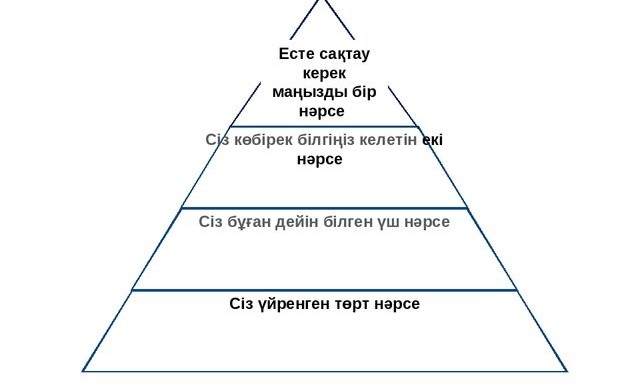 Дискриптор:«Мәдениет», «дала өркениеті», «материалдық мәдениет», «рухани мәдениет», «қолданбалы өнер», «мәдени мұра» түсініктерін қазақ халқының мәдени жетістіктерін сипаттауда қолдануТапсырма № 2. Кестені толтырыңызДискриптор:- қазақ халқының материалдық мәдениетінің негізгі жетістіктерін анықтау – Қазақстан территориясындағы тарихи-этнографиялық үрдістердің үздіксіздігін талдауТапсырма № 3. Қолданбалы өнер түрлері және олардың маңызын анықтаңыз       Қолданбалы өнер түрлері,тұрмыста қолданылатын заттар-   Маңызы-Дискриптор:- қазақ халқының материалдық мәдениетінің негізгі жетістіктерін анықтау – Қазақстан территориясындағы тарихи-этнографиялық үрдістердің үздіксіздігін талдауТапсырма №1.   Пирамида әдісі Қазақтың материалдық мәдениетіне не жатады.Дискриптор:«Мәдениет», «дала өркениеті», «материалдық мәдениет», «рухани мәдениет», «қолданбалы өнер», «мәдени мұра» түсініктерін қазақ халқының мәдени жетістіктерін сипаттауда қолдануТапсырма № 2. Кестені толтырыңызДискриптор:- қазақ халқының материалдық мәдениетінің негізгі жетістіктерін анықтау – Қазақстан территориясындағы тарихи-этнографиялық үрдістердің үздіксіздігін талдауТапсырма № 3. Қолданбалы өнер түрлері және олардың маңызын анықтаңыз       Қолданбалы өнер түрлері,тұрмыста қолданылатын заттар-   Маңызы-Дискриптор:- қазақ халқының материалдық мәдениетінің негізгі жетістіктерін анықтау – Қазақстан территориясындағы тарихи-этнографиялық үрдістердің үздіксіздігін талдауТапсырма №1.   Пирамида әдісі Қазақтың материалдық мәдениетіне не жатады.Дискриптор:«Мәдениет», «дала өркениеті», «материалдық мәдениет», «рухани мәдениет», «қолданбалы өнер», «мәдени мұра» түсініктерін қазақ халқының мәдени жетістіктерін сипаттауда қолдануТапсырма № 2. Кестені толтырыңызДискриптор:- қазақ халқының материалдық мәдениетінің негізгі жетістіктерін анықтау – Қазақстан территориясындағы тарихи-этнографиялық үрдістердің үздіксіздігін талдауТапсырма № 3. Қолданбалы өнер түрлері және олардың маңызын анықтаңыз       Қолданбалы өнер түрлері,тұрмыста қолданылатын заттар-   Маңызы-Дискриптор:- қазақ халқының материалдық мәдениетінің негізгі жетістіктерін анықтау – Қазақстан территориясындағы тарихи-этнографиялық үрдістердің үздіксіздігін талдауТапсырма №1.   Пирамида әдісі Қазақтың материалдық мәдениетіне не жатады.Дискриптор:«Мәдениет», «дала өркениеті», «материалдық мәдениет», «рухани мәдениет», «қолданбалы өнер», «мәдени мұра» түсініктерін қазақ халқының мәдени жетістіктерін сипаттауда қолдануТапсырма № 2. Кестені толтырыңызДискриптор:- қазақ халқының материалдық мәдениетінің негізгі жетістіктерін анықтау – Қазақстан территориясындағы тарихи-этнографиялық үрдістердің үздіксіздігін талдауТапсырма № 3. Қолданбалы өнер түрлері және олардың маңызын анықтаңыз       Қолданбалы өнер түрлері,тұрмыста қолданылатын заттар-   Маңызы-Дискриптор:- қазақ халқының материалдық мәдениетінің негізгі жетістіктерін анықтау – Қазақстан территориясындағы тарихи-этнографиялық үрдістердің үздіксіздігін талдауТапсырма №1.   Пирамида әдісі Қазақтың материалдық мәдениетіне не жатады.Дискриптор:«Мәдениет», «дала өркениеті», «материалдық мәдениет», «рухани мәдениет», «қолданбалы өнер», «мәдени мұра» түсініктерін қазақ халқының мәдени жетістіктерін сипаттауда қолдануТапсырма № 2. Кестені толтырыңызДискриптор:- қазақ халқының материалдық мәдениетінің негізгі жетістіктерін анықтау – Қазақстан территориясындағы тарихи-этнографиялық үрдістердің үздіксіздігін талдауТапсырма № 3. Қолданбалы өнер түрлері және олардың маңызын анықтаңыз       Қолданбалы өнер түрлері,тұрмыста қолданылатын заттар-   Маңызы-Дискриптор:- қазақ халқының материалдық мәдениетінің негізгі жетістіктерін анықтау – Қазақстан территориясындағы тарихи-этнографиялық үрдістердің үздіксіздігін талдауАхметжанов Қ. С. Қазақтың дәстүрлі қару - жарағының этнографиясы. А - 2006
Сен білесің бе? Энциклопедия. А -«Аруна»
Қазақ Алтайының көне қазынасы. А -«Өнер»2008
Кенжеахметұлы С «Қазақ халқының тұрмысы мен мәдениеті» А - 2006
Сәндік қолданбалы өнер. Энциклопедия.СоңыҮйге тапсырма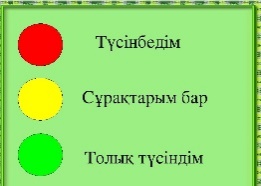 Тақырыпты оқуға,Тақырыпты оқуға,Тақырыпты оқуға,Рефлексия Оқулық, презентация